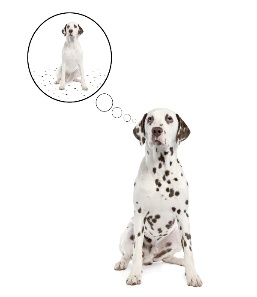 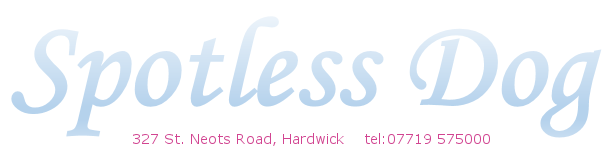 I confirm that my dog is fit and healthy. I agree that the groomer will not be held responsible for irritation due to any pre-existing skin conditions. Whilst every care has been taken to ensure that my dog will be safe, I understand that there is an element of risk involved. A risk assessment has been carried out to reduce any risk as far as possible.I consent to veterinary treatment in an emergency should my pet’s health cause concern.Signed ------------------------------------------------------Print Name-------------------------------------------------Client Record CardClient Record CardClient Record CardClient Record CardClient Record CardClient Record CardSurnameForenameAddressPost CodeEmailTelephoneMobileDog DetailsDog DetailsDog DetailsDog DetailsDog DetailsNameBreedAgeColourMedical problems or allergiesMedical problems or allergiesMedical problems or allergiesMedical problems or allergiesMedical problems or allergiesIs the dog up to date with vaccinationsIs the dog up to date with vaccinationsIs the dog up to date with vaccinationsIs the dog up to date with flea/worm treatmentsIs the dog up to date with flea/worm treatmentsIs the dog up to date with flea/worm treatmentsBehavioural issuesBehavioural issuesBehavioural issuesBehavioural issuesBehavioural issuesVet’s name and telephone numberVet’s name and telephone numberSpecial grooming requirementsSpecial grooming requirementsMark any lumps or warts on the body maps below, with a red crossMark any lumps or warts on the body maps below, with a red crossMark any lumps or warts on the body maps below, with a red crossMark any lumps or warts on the body maps below, with a red crossMark any lumps or warts on the body maps below, with a red cross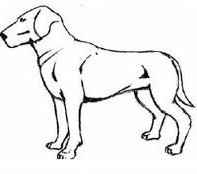 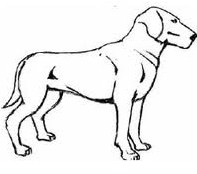 